LEMBAR PENGESAHANLaporan Tugas Akhir dengan Judul Asuhan Kebidanan Secara Continuity Of CarePada Ny“I” Di PMB Endah Nurika oleh Nisrina Salsabila NIM: 17310191006 initelah dipertahankan di depan Dewan Penguji Ujian Sidang Pada Tanggal2022Penguji Ketua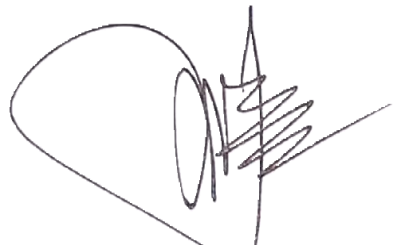 Suprapti,SST,M.KesNIP.196104271983032002Ketua Jurusan KebidananPolfekkes Kemenkes Malang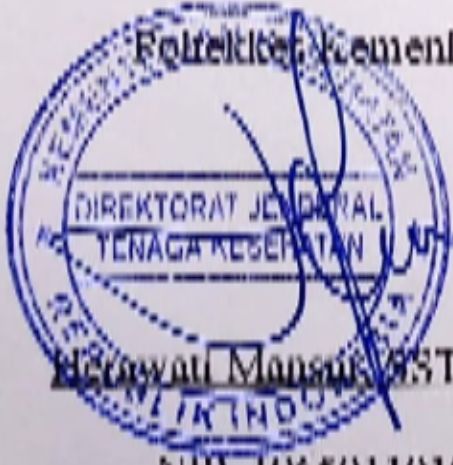 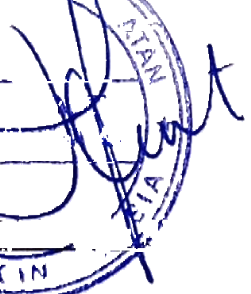 NIP.19650110198503200Dewan Penguji,Penguji Anggota I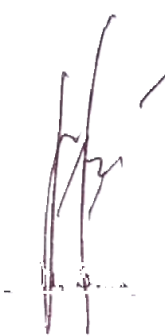 Rita Yuliah		NIP.196607271991032003Ketua Program Studi D-IIIKebidanan Malang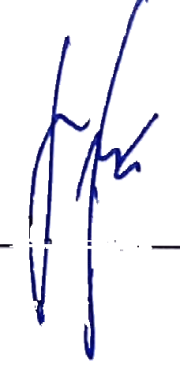 Rita Yuliah		NIP.19660